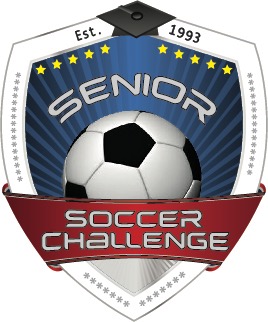 SPONSORSHIP DONATION FORMName: _________________________________________________________________________Address: _______________________________________________________________________________City: ____________________________________State: ___________Zip: __________________Level of Donation: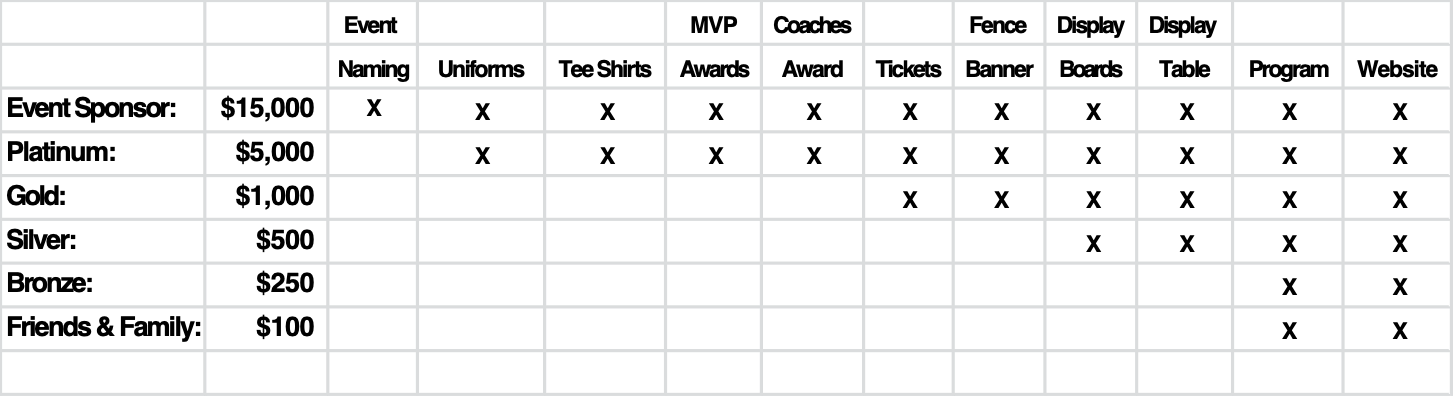 Checks made payable to:  	Senior Soccer Challenge				11132 Calluna Drive				Odessa, FL. 33556				727-409-0256Senior Soccer Challenge is a 50lC3 not for profit organization. FEIN #59-3252720